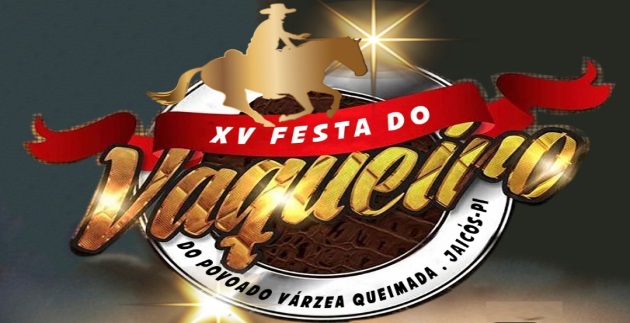 Regulamento GeralREGULAMENTO DO CONCURSO PARA ESCOLHA DA RAINHA, PRINCESA E MADRINHA DO VAQUEIRO DO POVOADO VÁRZEA QUEIMADA/ JAICÓS-PI1. DO OBJETIVO 1.1 – O concurso disciplinado por este Regulamento tem como objetivo a eleição da RAINHA, PRINCESA e MADRINHA DOS VAQUEIROS, que se realizará seguindo o calendário definido do Município. 1.2 – As eleitas terão como objetivo de sua representatividade divulgar a edição da FESTA DO VAQUEIRO  e os valores sociais, históricos e culturais do Povoado de Várzea Queimada/Jaicos-PI2. DO CONCURSO  2.1 - O concurso referido no item 1.1 se realizará no mês escolhido para o evento e será constituído de duas (02) fases, a saber:• Fase 1 – Inscrições;• Fase 2 – Desfile e julgamento.2.2 – A fase 1 - Inscrições do Concurso da Rainha do VAQUEIRO, realizar-se-á dentre o período estipulado pela Secretaria de Cultura em parceria com a Prefeitura Municipal de Jaicós e a Comunidade; PARÁGRAFO ÚNICO: Não serão aceitas inscrições por telefone, internet, e-mail e nem fotografias que não sejam acolhidas no ato da inscrição; 2.3 – A fase 2 - Desfile e julgamento do Concurso da Rainha, Princesa e Madrinha do VAQUEIRO,  acontecerá no dia e horário estabelecido. As candidatas serão avaliadas pelo corpo de juradosPARÁGRAFO PRIMEIRO: As candidatas deverão se apresentar no local e horário estipulados, e deverão estar trajados de acordo com o evento (calça jeans, camiseta do evento e bota) o cabelo e a maquiagem livres, a critério da candidata;PARÁGRAFO SEGUNDO: O processo de escolha das candidatas será aberto ao público e a imprensa. QuesitosA comissão julgadora avaliará os quesitos abaixo relacionados através de notas de 00 a 10 (sem frações):·         01 - Beleza                          2 - Postura ·         03 – Simpatia                     4 – Desenvoltura na passarela2.4 – As finalistas serão escolhidas por critério de pontuação em ordem decrescente para as posições:RAINHA DOS VAQUEIROS;PRINCESA DOS VAQUEIROS;MADRINHA DOS VAQUEIROS;  2.5 – O mandato das eleitas se estenderá até a próxima edição da FESTA DO VAQUEIRO.2.6 DA PRODUÇÃO2.6.1 – A maquiagem e cabelo serão por conta das candidatas;2.6.2 – As camisetas serão cedidas pela organização, exceto botas e calças jeans que serão das candidatas;3. DA SECRETARIA MUNICIPAL DE CULTURAA organização do concurso é de responsabilidade da Secretaria de Cultura, sediada na Cidade de Jaicós, Estado do Piauí;3.1 – Caberá a Secretaria de Cultura zelar pelo cumprimento das normas aqui expostas, bem como resolvendo possíveis casos omissos a este regulamento;4. DAS CANDIDATAS E DOS REQUISITOS DE ELEGIBILIDADE  4.1 – Só poderá participar e ser eleita a candidata que preencher as seguintes condições:a) residir no povoado Várzea Queimada e/ou ter grau de parentesco com pessoas que provêm do povoado.b) Ter entre 15 e 24 anos completos até a data da inscrição do concurso;c) Ser solteira;d) Ter disponibilidade para promover o EVENTO do Município.f) Não ter recebido o título de Rainha nas edições anteriores;g) Não ter parentesco, natural ou civil, de primeiro e segundo graus, em linha reta ou colateral, consanguíneo ou afim, com qualquer membro do corpo de jurados da Fase 2..4.2 – Todas as candidatas autorizam, sem direito a qualquer remuneração, o uso de fotos, imagens, voz e nome para toda publicidade e quaisquer fins relacionados à divulgação e realização da FESTA DO VAQUEIRO, em qualquer de suas edições.5. DAS INSCRIÇÕES 5.1 – As interessadas em participar do concurso deverão preencher a Ficha de Inscrição, que estará à disposição na escola do povoado de Várzea Queimada e na Secretaria Municipal de Cultura do município de Jaicós;5.2 – Junto com a Ficha de Inscrição, a candidata deverá apresentar os seguintes documentos:a) carteira de identidade e do CPF;b) Termo de Responsabilidade, devidamente assinado, que lhe será entregue com a Ficha de Inscrição (modelo em anexo);c) No caso da candidata ser menor de idade deverá constar a autorização dos pais ou responsáveis (modelo em anexo);5.3 – Não serão admitidas em hipótese alguma inscrições após a data estipulada pela Secretaria Municipal de Cultura6. DOS CRITÉRIOS DE AVALIAÇÃO PARA FASE 26.1 – O julgamento será realizado pelo corpo de jurados que utilizará notas de 00 a 10 (sem frações), conforme os itens abaixo:a) Postura;b) Desenvoltura na passarela;c) Beleza;d)Simpatia; PARÁGRAFO ÚNICO: Caso ocorra empate, entre duas candidatas, caberá ao presidente da mesa dar o voto de desempate.§1º - O Presidente da mesa será escolhido entre os membros do corpo de jurado.7. DAS DEMAIS DISPOSIÇÕES7.1 – A partir da proclamação oficial do resultado do concurso, as eleitas se comprometem:a) A comparecer a entrevistas nos meios de comunicação e ficarem à disposição da ComissãoOrganizadora, para eventos, confraternizações e demais atividades que a representatividade impõe, portando-se, sempre, de maneira condizente com o cargo e obedecendo a todas as disposições deste Regulamento, sob pena de perda do título;b) A usar os trajes, calçados e acessórios definidos pela comissão organizadora sempre que comparecerem a atos de divulgação e representação da FESTA DO VAQUEIRO;c) Realizar a divulgação da FESTA DO VAQUEIRO no Município e outras cidades;d) A participar todos os dias da FESTA DO VAQUEIRO;e) A não fazer uso público, durante todo o período de sua representatividade, de bebidas alcoólicas, cigarros e substâncias vedadas por lei.7.2 – Com o recebimento da Ficha de Inscrição, a candidata assinará termo declarando conhecer e concordar com o Regulamento Oficial do Concurso, comprometendo-se a cumpri-lo integralmente sob pena de cancelamento da inscrição e, se eleita, de perda do titulo.7.3 – Os casos omissos neste Regulamento serão resolvidos soberanamente pela SECRETARIA MUNICIPAL DE CULTURA.